Field of diversity: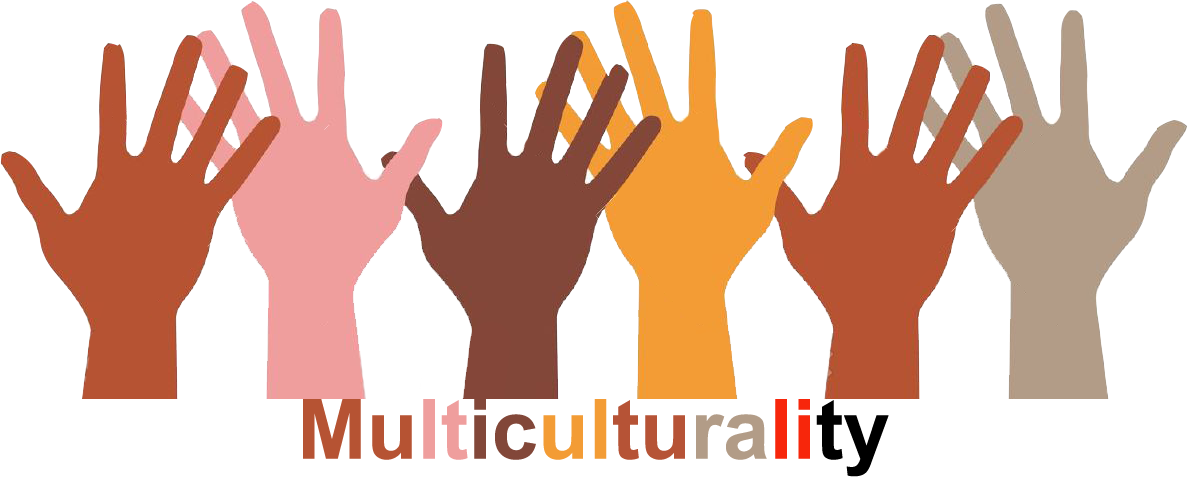 Group size: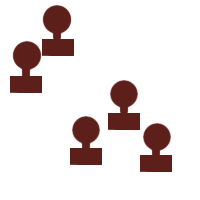 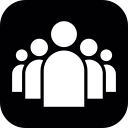 TitleÄußerlich-InnerlichÄußerlich-InnerlichÄußerlich-InnerlichÄußerlich-InnerlichGroup size:ContentErkennen von äußerlichen Unterschieden und innerlichen GleichheitenErkennen von äußerlichen Unterschieden und innerlichen GleichheitenErkennen von äußerlichen Unterschieden und innerlichen GleichheitenErkennen von äußerlichen Unterschieden und innerlichen Gleichheiten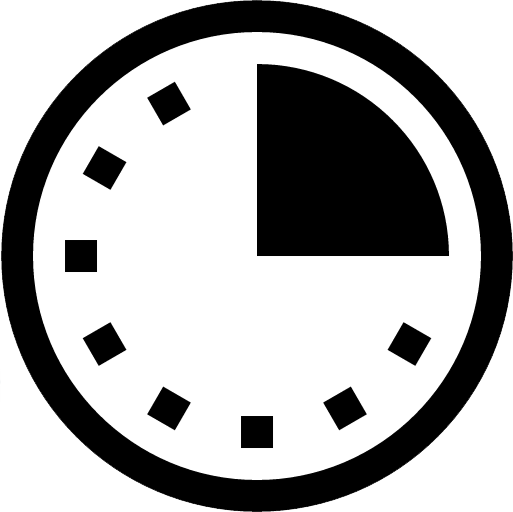 Time:   1 UEGoals (Skills/Competences)Die Schüler/innen sollen erkennen, dass äußerliche Unterschiede nicht von inneren Werten abhängig sind.Die Schüler/innen sollen erkennen, dass äußerliche Unterschiede nicht von inneren Werten abhängig sind.Die Schüler/innen sollen erkennen, dass äußerliche Unterschiede nicht von inneren Werten abhängig sind.Die Schüler/innen sollen erkennen, dass äußerliche Unterschiede nicht von inneren Werten abhängig sind.Die Schüler/innen sollen erkennen, dass äußerliche Unterschiede nicht von inneren Werten abhängig sind.MaterialEin weißes Ei, ein braunes Ei, zwei SchüsselnEin roter Apfel, ein grüner Apfel, ein Messer, ein BrettFragebogen bzw. A3 PapierEin weißes Ei, ein braunes Ei, zwei SchüsselnEin roter Apfel, ein grüner Apfel, ein Messer, ein BrettFragebogen bzw. A3 PapierEin weißes Ei, ein braunes Ei, zwei SchüsselnEin roter Apfel, ein grüner Apfel, ein Messer, ein BrettFragebogen bzw. A3 PapierEin weißes Ei, ein braunes Ei, zwei SchüsselnEin roter Apfel, ein grüner Apfel, ein Messer, ein BrettFragebogen bzw. A3 PapierEin weißes Ei, ein braunes Ei, zwei SchüsselnEin roter Apfel, ein grüner Apfel, ein Messer, ein BrettFragebogen bzw. A3 PapierProcedure:- Schüler/innen in zwei Gruppen teilen- Eine Gruppe erhält die beiden Eier, die andere die beiden Äpfel- Jede Gruppe bekommt den passenden Fragebogen dazu- Jede Gruppe beantwortet den  Fragebogen und sammelt Ideen- Anschließend werden die Ergebnisse der jeweils anderen Gruppe präsentiert- Reflexion in der Großgruppe:      - Ist ein Objekt besser als das andere?      - Kannst du deine Beobachtungen auch auf Menschen umlegen?      - In welchen Situationen deines Lebens kannst du das noch erleben?- Schüler/innen in zwei Gruppen teilen- Eine Gruppe erhält die beiden Eier, die andere die beiden Äpfel- Jede Gruppe bekommt den passenden Fragebogen dazu- Jede Gruppe beantwortet den  Fragebogen und sammelt Ideen- Anschließend werden die Ergebnisse der jeweils anderen Gruppe präsentiert- Reflexion in der Großgruppe:      - Ist ein Objekt besser als das andere?      - Kannst du deine Beobachtungen auch auf Menschen umlegen?      - In welchen Situationen deines Lebens kannst du das noch erleben?- Schüler/innen in zwei Gruppen teilen- Eine Gruppe erhält die beiden Eier, die andere die beiden Äpfel- Jede Gruppe bekommt den passenden Fragebogen dazu- Jede Gruppe beantwortet den  Fragebogen und sammelt Ideen- Anschließend werden die Ergebnisse der jeweils anderen Gruppe präsentiert- Reflexion in der Großgruppe:      - Ist ein Objekt besser als das andere?      - Kannst du deine Beobachtungen auch auf Menschen umlegen?      - In welchen Situationen deines Lebens kannst du das noch erleben?- Schüler/innen in zwei Gruppen teilen- Eine Gruppe erhält die beiden Eier, die andere die beiden Äpfel- Jede Gruppe bekommt den passenden Fragebogen dazu- Jede Gruppe beantwortet den  Fragebogen und sammelt Ideen- Anschließend werden die Ergebnisse der jeweils anderen Gruppe präsentiert- Reflexion in der Großgruppe:      - Ist ein Objekt besser als das andere?      - Kannst du deine Beobachtungen auch auf Menschen umlegen?      - In welchen Situationen deines Lebens kannst du das noch erleben?- Schüler/innen in zwei Gruppen teilen- Eine Gruppe erhält die beiden Eier, die andere die beiden Äpfel- Jede Gruppe bekommt den passenden Fragebogen dazu- Jede Gruppe beantwortet den  Fragebogen und sammelt Ideen- Anschließend werden die Ergebnisse der jeweils anderen Gruppe präsentiert- Reflexion in der Großgruppe:      - Ist ein Objekt besser als das andere?      - Kannst du deine Beobachtungen auch auf Menschen umlegen?      - In welchen Situationen deines Lebens kannst du das noch erleben?ModificationsComments7 und 8 Schulstufe: 4er Gruppen- Placemat (˃□˂) statt FragebogenAuch mit Paprika/ Birne etc. möglich7 und 8 Schulstufe: 4er Gruppen- Placemat (˃□˂) statt FragebogenAuch mit Paprika/ Birne etc. möglich7 und 8 Schulstufe: 4er Gruppen- Placemat (˃□˂) statt FragebogenAuch mit Paprika/ Birne etc. möglich7 und 8 Schulstufe: 4er Gruppen- Placemat (˃□˂) statt FragebogenAuch mit Paprika/ Birne etc. möglich7 und 8 Schulstufe: 4er Gruppen- Placemat (˃□˂) statt FragebogenAuch mit Paprika/ Birne etc. möglichSuccessfactors  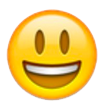 Lehrer/innenbetreuung bei jeder Gruppe Pitfalls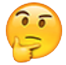 PitfallsMotorische Schwächen bei Umsetzung der Aufgaben;Mögliche Schwiergkeiten bei Abstraktion von Ei auf PersonMotorische Schwächen bei Umsetzung der Aufgaben;Mögliche Schwiergkeiten bei Abstraktion von Ei auf PersonThe activity is flexible and depends on the local context. Feel free to adapt!The activity is flexible and depends on the local context. Feel free to adapt!The activity is flexible and depends on the local context. Feel free to adapt!The activity is flexible and depends on the local context. Feel free to adapt!The activity is flexible and depends on the local context. Feel free to adapt!The activity is flexible and depends on the local context. Feel free to adapt!